(*) TERMO DE RESPONSABILIDADE:Assumo inteira responsabilidade pelas informações prestadas neste Plano de Ensino (Adaptação), com informações cadastrais do componente curricular em total consonância com o Sistema Integrado de Gestão de Atividades Acadêmicas – SIGAA.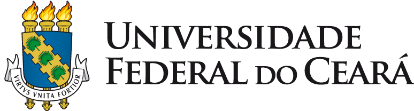 Pró-Reitoria de GraduaçãoPró-Reitoria de GraduaçãoPró-Reitoria de GraduaçãoPró-Reitoria de GraduaçãoPlano de Ensino (Adaptação)Estágios e Componentes curriculares práticos (*)Semestre de 2021.1Plano de Ensino (Adaptação)Estágios e Componentes curriculares práticos (*)Semestre de 2021.1Plano de Ensino (Adaptação)Estágios e Componentes curriculares práticos (*)Semestre de 2021.1Plano de Ensino (Adaptação)Estágios e Componentes curriculares práticos (*)Semestre de 2021.1Plano de Ensino (Adaptação)Estágios e Componentes curriculares práticos (*)Semestre de 2021.1Plano de Ensino (Adaptação)Estágios e Componentes curriculares práticos (*)Semestre de 2021.1Plano de Ensino (Adaptação)Estágios e Componentes curriculares práticos (*)Semestre de 2021.1ATENÇÃO!Este formulário atende ao disposto na legislação vigente, sobre o caráter excepcional de utilização de recursos educacionais digitais para integralização da carga horária das atividades pedagógicas.Deve ser preenchido pelo professor responsável por componentes curriculares (disciplina com carga horária prática ou atividade de Estágio), no semestre 2021.1, que opte por realizar a oferta desses componentes utilizando recursos e tecnologias digitais.Para cada componente curricular, deve haver um formulário preenchido.A proposta contida neste formulário deverá ser aprovada nas devidas instâncias do curso e, após aprovação, remetida em processo SEI para a COPAC/PROGRAD para os trâmites formais no âmbito da Pró-Reitoria de Graduação, a fim de ser analisada e apensada ao PPC - Projeto Pedagógico do Curso, em conformidade ao que determinam as normas legais.  ATENÇÃO!Este formulário atende ao disposto na legislação vigente, sobre o caráter excepcional de utilização de recursos educacionais digitais para integralização da carga horária das atividades pedagógicas.Deve ser preenchido pelo professor responsável por componentes curriculares (disciplina com carga horária prática ou atividade de Estágio), no semestre 2021.1, que opte por realizar a oferta desses componentes utilizando recursos e tecnologias digitais.Para cada componente curricular, deve haver um formulário preenchido.A proposta contida neste formulário deverá ser aprovada nas devidas instâncias do curso e, após aprovação, remetida em processo SEI para a COPAC/PROGRAD para os trâmites formais no âmbito da Pró-Reitoria de Graduação, a fim de ser analisada e apensada ao PPC - Projeto Pedagógico do Curso, em conformidade ao que determinam as normas legais.  ATENÇÃO!Este formulário atende ao disposto na legislação vigente, sobre o caráter excepcional de utilização de recursos educacionais digitais para integralização da carga horária das atividades pedagógicas.Deve ser preenchido pelo professor responsável por componentes curriculares (disciplina com carga horária prática ou atividade de Estágio), no semestre 2021.1, que opte por realizar a oferta desses componentes utilizando recursos e tecnologias digitais.Para cada componente curricular, deve haver um formulário preenchido.A proposta contida neste formulário deverá ser aprovada nas devidas instâncias do curso e, após aprovação, remetida em processo SEI para a COPAC/PROGRAD para os trâmites formais no âmbito da Pró-Reitoria de Graduação, a fim de ser analisada e apensada ao PPC - Projeto Pedagógico do Curso, em conformidade ao que determinam as normas legais.  ATENÇÃO!Este formulário atende ao disposto na legislação vigente, sobre o caráter excepcional de utilização de recursos educacionais digitais para integralização da carga horária das atividades pedagógicas.Deve ser preenchido pelo professor responsável por componentes curriculares (disciplina com carga horária prática ou atividade de Estágio), no semestre 2021.1, que opte por realizar a oferta desses componentes utilizando recursos e tecnologias digitais.Para cada componente curricular, deve haver um formulário preenchido.A proposta contida neste formulário deverá ser aprovada nas devidas instâncias do curso e, após aprovação, remetida em processo SEI para a COPAC/PROGRAD para os trâmites formais no âmbito da Pró-Reitoria de Graduação, a fim de ser analisada e apensada ao PPC - Projeto Pedagógico do Curso, em conformidade ao que determinam as normas legais.  ATENÇÃO!Este formulário atende ao disposto na legislação vigente, sobre o caráter excepcional de utilização de recursos educacionais digitais para integralização da carga horária das atividades pedagógicas.Deve ser preenchido pelo professor responsável por componentes curriculares (disciplina com carga horária prática ou atividade de Estágio), no semestre 2021.1, que opte por realizar a oferta desses componentes utilizando recursos e tecnologias digitais.Para cada componente curricular, deve haver um formulário preenchido.A proposta contida neste formulário deverá ser aprovada nas devidas instâncias do curso e, após aprovação, remetida em processo SEI para a COPAC/PROGRAD para os trâmites formais no âmbito da Pró-Reitoria de Graduação, a fim de ser analisada e apensada ao PPC - Projeto Pedagógico do Curso, em conformidade ao que determinam as normas legais.  ATENÇÃO!Este formulário atende ao disposto na legislação vigente, sobre o caráter excepcional de utilização de recursos educacionais digitais para integralização da carga horária das atividades pedagógicas.Deve ser preenchido pelo professor responsável por componentes curriculares (disciplina com carga horária prática ou atividade de Estágio), no semestre 2021.1, que opte por realizar a oferta desses componentes utilizando recursos e tecnologias digitais.Para cada componente curricular, deve haver um formulário preenchido.A proposta contida neste formulário deverá ser aprovada nas devidas instâncias do curso e, após aprovação, remetida em processo SEI para a COPAC/PROGRAD para os trâmites formais no âmbito da Pró-Reitoria de Graduação, a fim de ser analisada e apensada ao PPC - Projeto Pedagógico do Curso, em conformidade ao que determinam as normas legais.  ATENÇÃO!Este formulário atende ao disposto na legislação vigente, sobre o caráter excepcional de utilização de recursos educacionais digitais para integralização da carga horária das atividades pedagógicas.Deve ser preenchido pelo professor responsável por componentes curriculares (disciplina com carga horária prática ou atividade de Estágio), no semestre 2021.1, que opte por realizar a oferta desses componentes utilizando recursos e tecnologias digitais.Para cada componente curricular, deve haver um formulário preenchido.A proposta contida neste formulário deverá ser aprovada nas devidas instâncias do curso e, após aprovação, remetida em processo SEI para a COPAC/PROGRAD para os trâmites formais no âmbito da Pró-Reitoria de Graduação, a fim de ser analisada e apensada ao PPC - Projeto Pedagógico do Curso, em conformidade ao que determinam as normas legais.  ATENÇÃO!Este formulário atende ao disposto na legislação vigente, sobre o caráter excepcional de utilização de recursos educacionais digitais para integralização da carga horária das atividades pedagógicas.Deve ser preenchido pelo professor responsável por componentes curriculares (disciplina com carga horária prática ou atividade de Estágio), no semestre 2021.1, que opte por realizar a oferta desses componentes utilizando recursos e tecnologias digitais.Para cada componente curricular, deve haver um formulário preenchido.A proposta contida neste formulário deverá ser aprovada nas devidas instâncias do curso e, após aprovação, remetida em processo SEI para a COPAC/PROGRAD para os trâmites formais no âmbito da Pró-Reitoria de Graduação, a fim de ser analisada e apensada ao PPC - Projeto Pedagógico do Curso, em conformidade ao que determinam as normas legais.  ATENÇÃO!Este formulário atende ao disposto na legislação vigente, sobre o caráter excepcional de utilização de recursos educacionais digitais para integralização da carga horária das atividades pedagógicas.Deve ser preenchido pelo professor responsável por componentes curriculares (disciplina com carga horária prática ou atividade de Estágio), no semestre 2021.1, que opte por realizar a oferta desses componentes utilizando recursos e tecnologias digitais.Para cada componente curricular, deve haver um formulário preenchido.A proposta contida neste formulário deverá ser aprovada nas devidas instâncias do curso e, após aprovação, remetida em processo SEI para a COPAC/PROGRAD para os trâmites formais no âmbito da Pró-Reitoria de Graduação, a fim de ser analisada e apensada ao PPC - Projeto Pedagógico do Curso, em conformidade ao que determinam as normas legais.  ATENÇÃO!Este formulário atende ao disposto na legislação vigente, sobre o caráter excepcional de utilização de recursos educacionais digitais para integralização da carga horária das atividades pedagógicas.Deve ser preenchido pelo professor responsável por componentes curriculares (disciplina com carga horária prática ou atividade de Estágio), no semestre 2021.1, que opte por realizar a oferta desses componentes utilizando recursos e tecnologias digitais.Para cada componente curricular, deve haver um formulário preenchido.A proposta contida neste formulário deverá ser aprovada nas devidas instâncias do curso e, após aprovação, remetida em processo SEI para a COPAC/PROGRAD para os trâmites formais no âmbito da Pró-Reitoria de Graduação, a fim de ser analisada e apensada ao PPC - Projeto Pedagógico do Curso, em conformidade ao que determinam as normas legais.  ATENÇÃO!Este formulário atende ao disposto na legislação vigente, sobre o caráter excepcional de utilização de recursos educacionais digitais para integralização da carga horária das atividades pedagógicas.Deve ser preenchido pelo professor responsável por componentes curriculares (disciplina com carga horária prática ou atividade de Estágio), no semestre 2021.1, que opte por realizar a oferta desses componentes utilizando recursos e tecnologias digitais.Para cada componente curricular, deve haver um formulário preenchido.A proposta contida neste formulário deverá ser aprovada nas devidas instâncias do curso e, após aprovação, remetida em processo SEI para a COPAC/PROGRAD para os trâmites formais no âmbito da Pró-Reitoria de Graduação, a fim de ser analisada e apensada ao PPC - Projeto Pedagógico do Curso, em conformidade ao que determinam as normas legais.  Unidade Acadêmica:Unidade Acadêmica:Unidade Acadêmica:Unidade Acadêmica:Unidade Acadêmica:Unidade Acadêmica:Curso:Curso:Curso:Curso:Curso:Departamento (se houver):Departamento (se houver):Departamento (se houver):Departamento (se houver):Departamento (se houver):Departamento (se houver):Departamento (se houver):Departamento (se houver):Departamento (se houver):Departamento (se houver):Departamento (se houver):Código SIGAA do componente curricular:Código SIGAA do componente curricular:Código SIGAA do componente curricular:Componente Curricular:Componente Curricular:Componente Curricular:Componente Curricular:Componente Curricular:Componente Curricular:Componente Curricular:Turma(se houver):Docente(s):Docente(s):Docente(s):Docente(s):Docente(s):Docente(s):Docente(s):Docente(s):Docente(s):Docente(s):Docente(s):CH TotalCH TotalCH TotalCH TeóricaCH TeóricaCH TeóricaCH TeóricaCH PráticaCH PráticaOutraOutraConteúdos, etapas e atividades práticas adaptadas ao formato remoto:Conteúdos, etapas e atividades práticas adaptadas ao formato remoto:Conteúdos, etapas e atividades práticas adaptadas ao formato remoto:Conteúdos, etapas e atividades práticas adaptadas ao formato remoto:Conteúdos, etapas e atividades práticas adaptadas ao formato remoto:Conteúdos, etapas e atividades práticas adaptadas ao formato remoto:Conteúdos, etapas e atividades práticas adaptadas ao formato remoto:Conteúdos, etapas e atividades práticas adaptadas ao formato remoto:Conteúdos, etapas e atividades práticas adaptadas ao formato remoto:Conteúdos, etapas e atividades práticas adaptadas ao formato remoto:Conteúdos, etapas e atividades práticas adaptadas ao formato remoto:Formato adotado (marcar apenas um):Formato adotado (marcar apenas um):Formato adotado (marcar apenas um):Formato adotado (marcar apenas um):Formato adotado (marcar apenas um):Formato adotado (marcar apenas um):Formato adotado (marcar apenas um):Formato adotado (marcar apenas um):Formato adotado (marcar apenas um):Formato adotado (marcar apenas um):Formato adotado (marcar apenas um):100% não presencial com uso de tecnologias e recursos digitais100% não presencial com uso de tecnologias e recursos digitais100% não presencial com uso de tecnologias e recursos digitais100% não presencial com uso de tecnologias e recursos digitaisJustificativa (motivos considerados para esta opção):Justificativa (motivos considerados para esta opção):Justificativa (motivos considerados para esta opção):Justificativa (motivos considerados para esta opção):Justificativa (motivos considerados para esta opção):Justificativa (motivos considerados para esta opção):Híbrido (parte remota + parte presencial)Híbrido (parte remota + parte presencial)Híbrido (parte remota + parte presencial)Híbrido (parte remota + parte presencial)Justificativa (motivos considerados para esta opção):Justificativa (motivos considerados para esta opção):Justificativa (motivos considerados para esta opção):Justificativa (motivos considerados para esta opção):Justificativa (motivos considerados para esta opção):Justificativa (motivos considerados para esta opção):Data de início das atividades:Data de início das atividades:Data de início das atividades:Data de início das atividades:Data de início das atividades:Data de início das atividades:Data de início das atividades:Data de início das atividades:Data prevista de término:Data prevista de término:Data prevista de término:_____/ _____/ __________/ _____/ __________/ _____/ __________/ _____/ __________/ _____/ __________/ _____/ __________/ _____/ __________/ _____/ __________/ _____/ __________/ _____/ __________/ _____/ _____Estratégias didáticas (metodologias, infraestrutura, tecnologias, formas de mediação, interação e vinculação aos espaços) a serem utilizadas no formato remoto de conteúdos e de atividades práticas:Estratégias didáticas (metodologias, infraestrutura, tecnologias, formas de mediação, interação e vinculação aos espaços) a serem utilizadas no formato remoto de conteúdos e de atividades práticas:Estratégias didáticas (metodologias, infraestrutura, tecnologias, formas de mediação, interação e vinculação aos espaços) a serem utilizadas no formato remoto de conteúdos e de atividades práticas:Estratégias didáticas (metodologias, infraestrutura, tecnologias, formas de mediação, interação e vinculação aos espaços) a serem utilizadas no formato remoto de conteúdos e de atividades práticas:Estratégias didáticas (metodologias, infraestrutura, tecnologias, formas de mediação, interação e vinculação aos espaços) a serem utilizadas no formato remoto de conteúdos e de atividades práticas:Estratégias didáticas (metodologias, infraestrutura, tecnologias, formas de mediação, interação e vinculação aos espaços) a serem utilizadas no formato remoto de conteúdos e de atividades práticas:Estratégias didáticas (metodologias, infraestrutura, tecnologias, formas de mediação, interação e vinculação aos espaços) a serem utilizadas no formato remoto de conteúdos e de atividades práticas:Estratégias didáticas (metodologias, infraestrutura, tecnologias, formas de mediação, interação e vinculação aos espaços) a serem utilizadas no formato remoto de conteúdos e de atividades práticas:Estratégias didáticas (metodologias, infraestrutura, tecnologias, formas de mediação, interação e vinculação aos espaços) a serem utilizadas no formato remoto de conteúdos e de atividades práticas:Estratégias didáticas (metodologias, infraestrutura, tecnologias, formas de mediação, interação e vinculação aos espaços) a serem utilizadas no formato remoto de conteúdos e de atividades práticas:Estratégias didáticas (metodologias, infraestrutura, tecnologias, formas de mediação, interação e vinculação aos espaços) a serem utilizadas no formato remoto de conteúdos e de atividades práticas:Mecanismos de supervisão e avaliação a serem utilizados:Mecanismos de supervisão e avaliação a serem utilizados:Mecanismos de supervisão e avaliação a serem utilizados:Mecanismos de supervisão e avaliação a serem utilizados:Mecanismos de supervisão e avaliação a serem utilizados:Mecanismos de supervisão e avaliação a serem utilizados:Mecanismos de supervisão e avaliação a serem utilizados:Mecanismos de supervisão e avaliação a serem utilizados:Mecanismos de supervisão e avaliação a serem utilizados:Mecanismos de supervisão e avaliação a serem utilizados:Mecanismos de supervisão e avaliação a serem utilizados:Local e Data:Local e Data:Local e Data:Local e Data:Local e Data:Local e Data:Local e Data:Local e Data:Local e Data:Local e Data:Local e Data:___________________________________________, ______de______________________ de 2021.___________________________________________, ______de______________________ de 2021.___________________________________________, ______de______________________ de 2021.___________________________________________, ______de______________________ de 2021.___________________________________________, ______de______________________ de 2021.___________________________________________, ______de______________________ de 2021.___________________________________________, ______de______________________ de 2021.___________________________________________, ______de______________________ de 2021.___________________________________________, ______de______________________ de 2021.___________________________________________, ______de______________________ de 2021.___________________________________________, ______de______________________ de 2021.Assinatura do ProfessorAssinatura do ProfessorAssinatura do ProfessorAssinatura do ProfessorAssinatura do ProfessorAssinatura do ProfessorAssinatura do ProfessorAssinatura do ProfessorAssinatura do ProfessorAssinatura do ProfessorAssinatura do ProfessorAprovado emAprovado emAssinatura do Chefe de Departamento ou Diretor da Unidade AcadêmicaAssinatura do Chefe de Departamento ou Diretor da Unidade AcadêmicaAssinatura do Chefe de Departamento ou Diretor da Unidade AcadêmicaAssinatura do Chefe de Departamento ou Diretor da Unidade AcadêmicaAssinatura do Chefe de Departamento ou Diretor da Unidade AcadêmicaAssinatura do Chefe de Departamento ou Diretor da Unidade AcadêmicaAssinatura do Chefe de Departamento ou Diretor da Unidade AcadêmicaAssinatura do Chefe de Departamento ou Diretor da Unidade AcadêmicaAssinatura do Chefe de Departamento ou Diretor da Unidade Acadêmica____/____/_________/____/_____